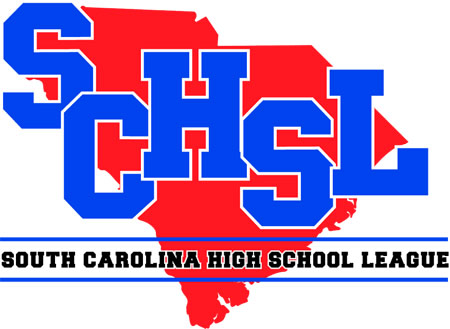 2023 A – AA Upper State Individual Wrestling ChampionshipsFebruary 17th   Abbeville C.A. JohnsonChesneeChrist Church Columbia High CrescentDixieEau ClaireFairfield Central High PointKeenan LandrumLewisvilleLibertyNewberryNinety-SixPelionRidge Spring Monetta Wagner Salley Whitmire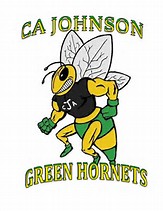 CA Johnson High School is honored to serve as the host for this year’s A-AA Upper State individual wrestling championships. We look forward to making it a worthy and enjoyable competition for all athletes and coaches.Seeding Meeting: Virtual/CA Johnson, Monday, February 13th at 10:00 am in the auditorium.  Coaches should report to the parking lot closest to the auditorium and enter in that entrance.   Seeding Criteria: To be seeded in the tournament wrestler must have wrestled at least 10 matches during the season.10 match minimumWinning percentageHead to head match ups, with-in 10% of the same winning percentage.In the event of a tie the criteria will be as follows1. Previous state placer2. Previous state qualifier3. Overall consensus of seed committeeUpper State Tournament: Friday, February 17, 2023 at 12:00pmEntry Fee: The cost to enter the Upper State individual wrestling championships is $150. Please make checks payable to CA Johnson High School and note the check as Upper State Wrestling Championships. Please bring checks with you to the tournament in if not sent in advance:Tournament Details:  Three (3) regulation mats will be utilized for the duration of the tournament through the end of the consolation finals. All championship matches will be held on the center mat. The top four (4) finishers in each weight class will be recognized at the end of the tournament, with medals being awarded to 1st, 2nd and 3rd. Champions will receive their tournament bracket as a keepsake.Weigh-ins: Weigh-ins will begin at 11:00 am-11:45 pm in the auditorium.   Locker Rooms: Locker rooms will be available for wrestlers’ to change as needed.  Locker rooms will be closed and locked following weigh-ins.  Medical Staff: Athletic trainers will be on site throughout the duration of the tournament as needed for medical aid.  Bus Parking:  Bus parking will be in the parking lot behind the school.  Buses will drop off all wrestlers and coaches in front of the auditorium. Teams will need to enter through the rear entrance in front of the auditorium.  A staff member and/or signs will be posted to assist as needed.  Bus will be directed to the designated parking lot.  Concessions: A full concession stand will be available. CA Johnson High School does not permit outside food or drinks from fans.Coolers and outside food: No coolers and or outside food will be allowed for fans.Information for Wrestling Program:  Send a team picture or action picture and your rosters.  List students by their weight class on your rosters.  Send this information to dameon.franklin@richlandone.org as soon as possible. Livestreaming:  The event will be livestreamed.  Additional information will be provided at the seeding meeting.Teams will be allowed to bring in one cooler per team.  We ask that your team place all trash in the trash cans after they eat.    